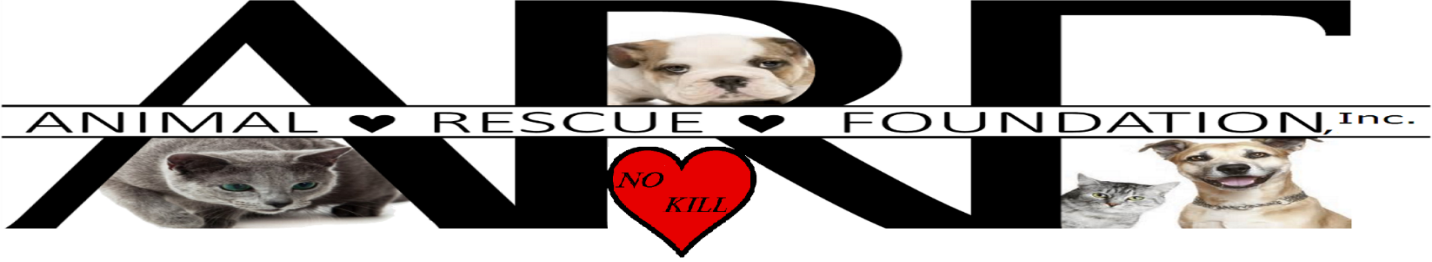 Mission: Together we enhance the lives of animals in need.Vision: All animals have a safe and secure home.VOLUNTEER APPLICATIONThank you for your interest in ARF! We need the participation of volunteers to help us fulfill our mission. Name: __________________________________________________________________________________________________Address: ________________________________________________________________________________________________City: ____________________________ State: __________ Zip: _____________ Preferred phone#: ________________________Email address: ____________________________________________________________________________________________Employer: ______________________________________ Position: _________________________________________________Do you have any special talents, skills or previous volunteer experience that you think would benefit ARF?____________________________________________________________________________________________________________________________Which of our programs would you like to know more about or interest you as a volunteer?_____ Fundraising (please specify help at events or planning committee or both) ________________________________________ Foster care – please specify (cats, kittens, dogs, puppies) ____________________________________________________ Animal care at ARF barn for pets being temporarily held until foster care or transfer occurs_____ TNVR clinics (Trap/Neuter/Vaccinate/Return) - please specify help with calling to organize clinic, help checking out & checking in traps, help checking in & feeding feral cats, help at the clinic ______________________________________________ Pet Food Pantry_____ Baking or making craft items for fundraisers_____ Transferring animals to partner shelters_____ Clerical, administration, Board of Directors_____ Public Relations, Marketing, Education (please specify) ______________________________________________________ Social media, websitePlease circle days available:     Mon   Tues   Wed   Thurs   Fri   Sat   Sun     Notes: ______________________________________Times available on what days of the week: Morning ________________Afternoon _______________ Evening ________________Any physical limitations and/or lifting restrictions? ________________________________________________________________In case of emergency, contact name and phone number:___________________________________________________________As a volunteer I agree to abide by the policies and procedures of ARF. I understand that I will be volunteering at my own risk and that ARF, ARF’s Board Members, Volunteers and Affiliates cannot assume any responsibility for any liability for any accident, injury or health problem which may arise from any volunteer work I perform for ARF.  I agree that all work performed for ARF is on a volunteer basis.Signature: __________________________________________Printed Name: ______________________________________If under the age of 18, printed name of Parent/Legal Guardian:___________________________________________________ Parent/Legal Guardian Signature: _________________________________________________________________________Date: ________________________________